Meeting Plan 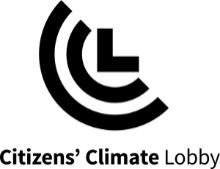 Member of Congress Name: Susan Collins	State/District: MESR RepublicanStaff level meeting:  Kayla McMurry (Energy and Environment Aide)Liaison (or appointment setter) name, email and cell number: Jan Froelich 207-807-3078 What is this member’s anticipated level of support for the Energy Innovation Act?___ Would not vote for it ___ May or may not vote for itx  Would vote for it	_x__ Likely to cosponsor___ Is already a cosponsor Meeting Roles Meeting Leader: Peter Garrett, Maine State Coordinator 207-592-0004
Appreciator:Timekeeper:
Notetaker:
(Meeting Leader please save Notetaker name for tracking down missing notes after Lobby Day)Discussion Facilitator (include everyone):
Asker:Deliverer:Follow-up (please include this name in minutes):Susan Collins continued1. What is your appreciation(s) of the member of Congress or staffer?Senator Collins has been Maine’s Republican Senator since 1996, and is known for her willingness to solve difficult problems (such as leading the team of her colleagues in bringing the 2017-2018 government shut down to a close). She is also renowned for working across the aisle, especially in cosponsorship of bills she proposes. She chairs the Senate Aging Committee, and the Transportation, Housing, and Urban Development Appropriations Subcommittee.  She also serves on the Intelligence Committee as well as the Health, Education, Labor and Pensions Committee. Known for her Maine work ethic, Senator Collins has never missed a vote in her 23 years in office. Senator Collins has had a long-standing interest in health care, especially regarding ageing. She is a champion for America’s small businesses, proud of the 100 percent rating she receives from the National Federation of Independent Business.On the climate issue she deserves appreciation for at least the following:Cosponsorship of the CLEAR Act with Senator Cantwell in 2009.Calling with Sen. Cantwell for the 2017 GAO Report on Potential Economic Effects Could Help Guide Federal Efforts to Reduce Fiscal Exposure to Climate Change, and speaking on its findings on the Senate floor. Sponsorship of several climate and energy-related bills, most recently the BEST Act in 2019.How else can we in CCL continue to build our relationship with Sen Collins and her office? 2. What is your “Ask” and “Supporting Ask(s)”? What steps would you like your member to take to move forward?Our Ask is for Sen Collins to be a co-sponsor of the Energy Innovation and Carbon Dividend Act in the Senate, or even lead sponsor (with Sen. Coons, who originally cosponsored with Sen Flake in the Lame Duck Session in 2018). Our Supporting Asks are: 1. to continue to propose useful climate-related bills in the Senate, and 2. to bring the subject of the costs of continued climate change adaptation and restoration (as expressed in the GAO Report)  into discussions of the Transportation, Housing, and Urban Development Appropriations Subcommittee.3. What are your meeting topics, e.g. discussion points, data to share, past concerns to follow up on? (Note: Pick the 2-3 most important ones, and leave others for future meetings. Leave time to talk about whatever the aide/MOC wants to talk about.)
We understand that “real partisanship dictates everything” in Congress these days, and we are interested in Sen. Collins’ thoughts on how climate change can be a bridge rather than a wedge issue in the Senate.  Is she, for instance, aware of concerns from her colleagues of both parties that the steady and one-directional progress of climate change is changing everything she cares about, including health, food sources, migration, conflict, environment, wildlife, etc.Given that the EICDA is designed to gather bipartisan support, what particular challenges does Sen. Collins see in getting the necessary Republican support for the bill?4. For each topic you want to discuss, what open questions will you use to find out what the MOC/aide thinks in response to this topic. What do you want to find out from them that you will be listening for?EICDA: What are Sen. Collins’ concerns about any part of EICDA? What does she like about the bill? Would she be willing to co-sponsor? Are there particular aspects of EICDA that Sen. Collins would want modified in order to get her to cosponsor the bill?Are there other aspects of EICDA that she would suggest we modify in order to get wider Republican support?Are you aware that, following the award of the Nobel Prize in Economics to Professor Nordhaus for his work on carbon pricing, that 3554 US economists have signed onto “The Economists’ Statement,” first published in the Wall Street Journal in January 2019, the five points of which spell out the essential elements of EICDA? How do you think this has affected Republican thinking regarding Carbon Fee & Dividend, and specifically EICDA?Is there general acceptance in the Senate Republican Caucus that the R. Party must act on climate following the Luntz Global survey on the Climate Leadership Council’s Carbon Dividends Plan? If so, what issues are likely to come up regarding carbon pricing?Are Senate Republicans aware that 80% of US Imports are from countries (Canada, Mexico, the EU countries and China) with carbon pricing already set up? What concerns does Senator Collins have about rural residents with big gasoline bills and how these might be affected by carbon fee and dividend as in EICDA? Is she aware of CCL’s Financial Impacts study that shows that about 90% of Maine residents would benefit from the dividend? 5. Additional questions you could/should ask during the meeting: What important voices do you listen to in the state? What other climate policy solutions are you looking at? is there anything we could be doing more of in Maine to make it easier for you to support the Energy Innovation Act? Have members of Sen. Collins staff reviewed the En-ROADS climate simulator with its remarkably comprehensive review of climate change reduction policies?6. Follow up: Who will deliver a thank you note? How, when, and who will follow up on other meeting items?